МУНИЦИПАЛЬНОЕ ОБЩЕОБРАЗОВАТЕЛЬНОЕ УЧРЕЖДЕНИЕРЯЗАНЦЕВСКАЯ СРЕДНЯЯ ШКОЛАВыступление на педагогическом совете №3Развитие функциональной грамотности учащихся через технологию развития критического мышления на уроках русского языка.Выступление подготовила: учитель русского языка и литературы Н.В. Турбина29.03.2022	В настоящее время в школах процесс обучения сводится к формированию у учащихся конкретных знаний, умений, навыков. Однако современный социум требует от образования не знающего человека, а личность, которая будет креативно мыслить и ориентироваться в современном мире, т.е обладать определенной функциональной грамотностью.	На сегодняшний день главными функциональными качествами личности являются инициативность, способность творчески мыслить и находить нестандартные решения, умение выбирать профессиональный путь, готовность обучаться в течение всей жизни.	Цель данной технологии - развитие мыслительных навыков учащихся, необходимых не только в учебе, но и в обычной жизни (умение принимать взвешенные решения, работать с информацией, анализировать различные стороны явлений и т.п.).	Это одна из технологии которая дает возможность развивать функциональную грамотность учащихся в процессе учебной деятельности.	Приемы критического мышления являются своеобразным ключом доступа к интуитивному опыту, к различным структурам памяти, подсознанию детей. Такой доступ и обеспечивает оригинальные, креативные решения задач и проблем, делает процесс познания эффективным и позволяет учащемуся проявить свои скрытые творческие возможности.Критическое мышление имеет 5 характеристикВо-первых – это мышление самостоятельноеВо-вторых – это мышление обобщенноеВ-третьих – это мышление проблемное и оценочноеВ четвертых – это мышление аргументированноеВ пятых – критическое мышление есть мышление социальноеПризнаки критического мышления:Критическое мышление есть мышление самостоятельное (каждый формулирует свои идеи, оценки и убеждения независимо от остальных);Критическое мышление - это мышление обобщенное (информация является отправным, а отнюдь не конечным пунктом критического мышления, чтобы породить сложную мысль, нужно переработать гору “сырья” – фактов, идей, текстов, теорий, данных, концепций);	Критическое мышление проблемное и оценочное (оно начинается с постановки вопросов и уяснения проблем, которые нужно решать);	Критическое мышление есть мышление аргументированное (критически мыслящий человек находит собственное решение проблемы и подкрепляет это решение разумными, обоснованными доводами);	Критическое мышление есть мышление социальное (всякая мысль проверяется и оттачивается, когда ею делятся с другими: «совершенство» может быть достигнуто только в чьем-то присутствии).	Критический мыслитель: формирует собственное мнение, совершает обдуманный выбор между различными мнениями, решает проблемы, аргументировано спорит, ценит совместную работу, в которой возникает общее решение, умеет ценить чужую точку зрения и сознает, что восприятие человека и его отношение к любому вопросу формируется под влиянием многих факторов.Основа ТРКМ1. Вызов- актуализировать имеющиеся у учащихся знания по изучаемой теме, пробудить познавательный интерес к изучаемому материалу, помочь учащимся самим определить направление в изучении темы2. Осмысление -помочь активно воспринимать изучаемый материал, помочь соотнести старые знания с новыми3.Рефлексия - помочь учащимся самостоятельно обобщить изучаемый материал, помочь самостоятельно определить направления в дальнейшем изучении материалаФормы и средства развития КМ -1. сбор данных2. анализ текстов3. сопоставление альтернативных точек зрения4. коллективное обсуждение5. разные виды парной и групповой работы6. дебаты7. дискуссии8. публикации письменных работ учащихсяРоль учителя в ТРКМ: направляет усилия учеников в определенное русло, сталкивает различные суждения, создает условия, побуждающие к принятию самостоятельных решенийдает учащимся возможность самостоятельно делать выводы, подготавливает новые познавательные ситуации внутри уже существующихпри ситематическом использовании приемов и методов КМ в педагогической практике можно получить компетентного ученика который умеет:- формировать собственное мнение- совершать обдуманный выбор между различными мнениями- решать проблемы- аргументировано спорить- ценить совместную работу, в которой возникает общее решение- уметь оценить чужую точку зрения и сознавать, что восприятие человека и его отношение к любому вопросу формируется под влиянием многих факторов.	Использование методов критического мышления на уроках русского языка позволяет формировать у учеников такую междисиплинарную компетентность, как коммуникативная, благодаря которой будущий выпускник будет социально мобилен, адаптирован к требованиям современного общества.Формирование коммуникативной компетентности должно осуществляться в деятельностной форме, при которой усиливается практическая направленность обучения. Поэтому необходимо предусмотреть такую организацию учебного материала и учебного процесса, которая позволяет гибко вводить новые элементы содержания образования.	Использование методов критического мышления на уроках русского языка позволяет формировать у учеников такую междисиплинарную компетентность, как коммуникативная, благодаря которой будущий выпускник будет социально мобилен, адаптирован к требованиям современного общества.	Формирование коммуникативной компетентности должно осуществляться в деятельностной форме, при которой усиливается практическая направленность обучения. Поэтому необходимо предусмотреть такую организацию учебного материала и учебного процесса, которая позволяет гибко вводить новые элементы содержания образования в учебный процесс и интегрировать элементы содержания образования и учебные курсы. Отсюда налицо необходимость использования инновационных технологий в преподавании.	Немаловажно, что уроки русского языка и литературы должны проходить в коммуникативно – деятельностной форме с использованием активных методов обучения, причем весь процесс отработки необходимо осуществлять на базе конкретного, жизненного, практического материала. Осуществить это поможет в первую очередь технология критического мышления.	Технология развития критического мышления способствует развитию: коммуникативности; критического мышления; рефлексивности (осмысление собственных действий и поступков); креативности; мобильности; толерантности; ответственности за собственный выбор и результаты своей деятельности.У учителей есть возможность выбрать методы и технологии обучения, которые, по их мнению, наиболее оптимальны для построения и конструирования учебного процесса. Сущность применения элементов технологии критического мышления заключается в создании условий для творческой самореализации учащихся.Критическое мышление - это способ мыслить критически, наивысшая организация мыслительных функций, заключающихся в анализе, синтезе, сопоставлении информации, нахождении причинно-следственных связей, умение делать собственные выводы.В чём же инновационность методов критического мышления?В основе методики критического мышления лежит трехступенчатая модель:1.Стадия вызова; 2.Осмысление; 3.Рефлексия.1.Стадия вызова позволяет актуализировать имеющиеся у обучающихся знания по данной теме; мотивировать к учебной деятельности.Вызов . Цели: а) вызов активного интереса к теме; б) активизация каждого ученика; в) актуализация знаний; г) создание условий, при которых учащиеся сами определяют свои личные цели изучения определенной темы.Задачи: а) актуализировать имеющиеся у обучающихся знания в связи с изучемым материалом,б)пробудить познавательный интерес, в)помочь обучающимся самим определить направление в изучении темы.Значение стадии вызова .Пробуждение интереса к предмету . Происходит осуществление нескольких познавательных видов деятельности: 1) Происходит вызов того, что учащийся знает о данной теме. Это заставляет его анализировать собственные знания и начинать думать о той теме, которую им предстоит разбирать. Через эту стадию учащийся определяет уровень собственных знаний (формирует собственный запрос на получение информации). Это важно, так как знание становится прочным только тогда, когда оно увязывается с уже известным. 2) Активизация обучаемого. Учение становится активной деятельностью. Участие становится активным, когда учащийся целенаправленно думает, выражая свои мысли собственными словами. 3) Вызывается интерес и определяется личная цель рассмотрения. . Целенаправленная учеба более эффективна, чем нецеленаправленная. Цели, выбранные самостоятельно более сильны, чем цели, поставленные преподавателем.2.Стадия реализации смысла позволяет учащемуся получить новую информацию; осмыслить ее во время работы над материалом; соотнести с уже имеющимися знаниями.Чтение и осмысление текста .Цели: а) организация активного восприятия текста; б) направление усилий на отслеживание степени понимания текста; в) создание условий для самостоятельного соотнесения учащимися своих прежних знаний с новой информацией, содержащейся в тексте.Задачи:а) помочь активно воспринимать изучаемый материал; б)помочь соотнести старые знания с новыми.Значение смысловой стадии. 1) Главная задача - поддержать активность, интерес и инерцию движения, созданную во время стадии вызова; 2) Поддерживаются усилия учащихся по отслеживанию собственного понимания (пример с хорошим и плохим читателем). В этот момент учащиеся сознательно увязывают новое с уже известным; 3) На этой стадии осуществляются критический и сравнительный анализы.3.Стадия рефлексии (обобщение и подведение итогов) способствует целостному осмыслению, обобщению полученной информации; усвоению нового знания, новой информации учеником; формированию у каждого из учащихся собственного отношения к изучаемому материалу.Рефлексия .Цели: а) обеспечить закрепление полученных знаний;  б) вернуть учащихся к первоначальным записям и предположениям, внести изменения и дополнения; в) создать условия для самостоятельной систематизации нового материала; г) установить связи и причинно-следственные отношения в новой информации; д) способствовать самовыражению обучаемых, проявлению эмоций по поводу нового знания; е) организовать исследовательскую практическую деятельность учащихся с использованием новой информации.Задачи: а)помочь обучающимся самостоятельно обобщить изучаемый материал;б)помочь обучающимся самостоятельно определить направления в дальнейшем изучении материала.Значение стадии размышления (рефлексии): 1) Выведение знания на уровень понимания и применения. 2) Рефлексия своего процесса учения. 3) Живой обмен идеями. 4) Выражение новой информации своими словами.	Если посмотреть на три описанные выше стадии занятий с точки зрения традиционного урока, то совершенно очевидно, что они не представляют исключительной новизны для учителя. Они почти всегда присутствуют, только называются иначе. Вместо «вызова» более привычно для учителя звучит введение в проблему или актуализацию имеющегося опыта и знаний учащихся. А«осмысление» ничто иное, как часть урока, посвященная изучению нового материала. И третья стадия - «рефлексия» - есть в традиционном уроке - это закрепление материала, проверка усвоения.Что принципиально новое несет технология критического мышления?Элементы новизны, помимо философских идей, отмеченных выше, содержатся в методических приемах, которые ориентируются на создание условий для свободного развития каждой личности.На разных стадиях урока используются свои методические приемы.Стадия вызоваФункции:-Мотивационная (пробуждение интереса и побуждение к работе);-Информационная (актуализация (вызов «на поверхность») уже имеющихся знаний);-Коммуникационная (бесконфликтный обмен мнениями).Приём №1 «Что я знаю»1)Озвучивание темы;2) В течение 2-3 минут записывать на листке ответы на вопрос:Что я знаю по теме урока или мне кажется, что я знаю?;3) Обсуждение с партнёром или с группой своих знаний;4) Все идеи записываются учителем на доске или листе ватмана;5) Обсуждаются все разногласия, возникшие в ходе обсужденияПриём №2 «Свободное письмо»1) Озвучивание темы;2) В течение 3 минут записывать на листке всё, что приходит в голову по данной теме в любой форме (связный текст, опорные словосочетания, рисунки);3) Обсуждение с партнёром или с группой в течение 2-3 минут, фиксация идей и выделение предположений, в которых не совсем уверены;4) Все идеи записываются учителем на доске или листе ватмана;5) Обсуждаются все разногласия, возникшие в ходе обсуждения.Приём №3 «Ассоциация»1) Озвучивание темы;2) Ответы на вопросы:- О чём может пойти речь на уроке?- Какая ассоциация у вас возникает, когда вы слышите словосочетание: «---»?;3) Все ассоциации учитель записывает на доске или листе ватмана.Ассоциация  — в психологии связь, возникающая при определенных условиях между двумя или более психическими образованиями (ощущениями, двигательными актами, восприятиями, идеями и т. п.); основное понятие ассоциативной психологии. Термин введен Дж. Локком (1698) .На уроках русского языка ассоциации применяются чаще всего как метод для запоминания трудных орфограмм или исключений из правил. Учитель просит объединить слова-исключения, написав лингвистическую сказку или нарисовав рисунок.Несомненно, что визуальная ассоциация имеет место быть. Например, при запоминании правописания корня в слове Флакон можно попросить учащихся схематично изобразить предмет и отметить его форму в виде буквы А.( флАкон).Тема «Гласные после шипящих» предполагает запоминание  исключений, которые после шипящих имеют гласную Ю: жюри, брошюра, парашют.Некоторые учащиеся легко запоминают эти слова, так как объединяют их общим признаком - иноязычные французские заимствования. Но у некоторых может возникнуть затруднение. Можно предложить школьникам связать эти слова в предложения, или лучше чтобы это был сюжет, который легко можно представить  в воображении. Примеры текстов: «Прыжок с парашютом, жюри готовилось к конкурсу,интересная брошюра».«В брошюре говорилось о составе жюри в соревнованиях на парашютах», «Жюри во время конкурса сделало из брошюры парашют»Приём №4 Кластер»Предлагается самостоятельно составить свою логическую схему изучения данной темы и защитить её.(целесообразно использовать перед стадией осмысления)Цель:- установить максимальное количество признаков изучаемого понятия.
Кластер-(пучок) схема, применяемая в том случае, если изучаемое явление обладает целым рядом разных по значению признаков.Кластер предполагает выделение смысловых единиц текста и графическое оформление в определенном порядке в виде грозди. Делая какие-то записи, зарисовки для памяти, мы часто распределяем, компонуем по категориям.Правила очень простые. В центре записывается слово, вокруг которого фиксируются слова или предложения, связанные с темой. Наши мысли располагаются в определенном порядке, т.е. гроздятся.Фрагмент урока: (Задание дается по группам.)Посередине чистого листа (классной доски) написать ключевое слово или предложение,Которое является «сердцем» идеи, темы. Вокруг «накидать» слова или предложения, выражающие идеи, факты, образы, подходящие для данной темы ( модель «планета и её спутники»).По мере записи, появившиеся слова соединяются прямыми линиями с ключевым понятиемРекомендации по работе с приемом «Рассказ – предположение на основе ключевых слов».1. Перед тем как предлагать ребенку прием, оцените текст: интересно ли будет ребятам делать предположения, насколько предсказуемо содержание.2. Важно дать возможность высказаться каждому желающему, тем самым повышая его интерес к выполнению задания.3. Следить за использованием каждого ключевого слова.В итоге получается структура, которая графически отображает наши размышления,определяет информационное поле данной темы.Приём №8 «Корзина идей, понятий, имен » используется на стадии вызова, когда каждый ученик вспоминает и записывает в тетради всё, что знает по той или иной проблеме (1-2 минуты), потом идет обсуждение этой проблемы в паре (2-3минуты), а дальше “все знания по порядку складываются в “корзину”, причем, действительно все: и правильные, и неправильные. Применение приёма «Корзина» на уроке русского языка в 8 классе по теме “Словосочетание, его типы”.Сначала каждый из обучающихся записывает в тетрадь все, что он помнит о словосочетании (что такое словосочетание, из чего оно состоит, что можно назвать словосочетанием и так далее - все, что вспомнят). Потом идет работа в парах, главным образом выясняется, в чем различие в ответах, почему, выбирается правильный, с точки зрения этой пары, ответ. А далее идет работа с “корзиной”: я выслушиваю и записываю на доску поочередно все ответы каждой группы, неправильные тоже. Обсуждение ответов.Стадия осмысленияФункции:-Информационная (получение новой информации);-Систематизационная (классификация, ранжирование информации).Приём №1 «Пометки на полях» (Инсерт).Учащиеся работают с текстом и делают пометки на полях:«+» - если считают, что это им известно;«-» - если считают, что это противоречит тем знаниям, которые у них есть;«v» - если то, что прочитали, является новым;«?» - если то, что прочитали, оказалось непонятным и требует разъяснений.При изучении в 8 классе темы «Обобщающие слова при однородных членах предложения»вначале составляется список известной информации по теме, затем материал логически ранжируется, составляется список вопросов. Детям предлагается статья, при работе с которой они ставят пометки.V При однородных членах могут быть обобщающие слова, которые являются теми же членами предложения, что и однородные.V Обобщающие слова стоят или впереди однородных членов, или после них, например: 1)Всё этопокоилось в море лесов : озёра и речки,леспромхоз и строительство на торфе (Пр.) — обобщающее слово — подлежащее всё стоит перед однородными подлежащими и леса, и пруды, и степи; 2) Теперь уже ни гор, ни неба, ни земли — ничего не было видно (Арс.) — обобщающее слово ничего стоит после однородных членов ни гор, ни неба, ни земли и является, как и они, дополнением.V I. Если обобщающее слово стоит впереди однородных членов, то перед однородными членами ставится двоеточие, например: Всё было серое: затуманенный лес, озеро, небо. (Сол.)[О: О, О, О]. Примечание. В книжной речи после обобщающих слов перед однородными членами могут быть слова как-то, а именно, например, указывающие на идущее дальше перечисление. В таких случаях после этил слов ставится двоеточие, а перед ними запятая, например:Для выработки навыков грамотного письма необходимы три условия, а именно: знание правил, внимание и умение пользоваться справочниками.[О, а именно: О, О и О].Авторы учебников ставят перед учениками самые разные вопросы, учитель на уроке требует ответа на них, а вот места для вопросов самих учеников ни в учебниках, ни на уроках нет. А результат этого хорошо известен: дети не всегда умеют задавать вопросы, а со временем у них вообще появляется боязнь их задавать. А ведь известно, что в заданном вопросе содержится уже половина ответа. Именно поэтому знак “вопрос” весьма важен во всех отношениях. Вопросы, заданные учениками по той или иной теме, приучают их осознавать что знания, полученные на уроке, не конечны, что многое остается “за кадром”. А это стимулирует учеников к поиску ответа на вопрос, обращению к разным источникам информации: можно спросить родителей, что они думают по этому поводу, можно поискать ответ в дополнительной литературе, можно получить ответ от учителя на следующем уроке.Что же формирует и развивает такая работа?Во-первых, формируется умение ранжировать информацию по степени новизны.Во-вторых, развивается умение анализировать и классифицировать.А также в процессе такой работы ребята учатся пересказывать информацию, учатся обсуждать и текст и доказывать свою точку зрения.Приём №3 «Взаимоопрос»Ученики читают параграф, останавливаясь после каждого абзаца, а потом задают друг другу вопросы. Можно задавать вопросы и учителю. При этом задача учителя – показать, что вопросы должны формироваться по сути излагаемого материалаПриём №4 «Взаимообучение»В группах из 4-8 человек по очереди ученики играют роль учителя:Суммируют содержание абзаца;Придумывают вопрос и предлагают других ответить на него;Разъясняют, что непонятно;Дают задания для чтения следующего абзаца.(Процесс взаимообучения желательно начинать с включения в роль учителя сильных учеников)Стадия рефлексииФункции:-Коммуникационная (обмен мнениями о новой информации);-Коммуникационная (обмен мнениями о новой информации);-Информационная (приобретение новых знаний);-Оценочная (выработка собственной позиции).Приём №1 «Синквейн»Этот прием позволяет ученикам проявлять свое творчество и выразить свое отношение к изучаемому явлению. Развивает творческое мышление, речь, обогащает словарный запас.Синквейн – это стихотворение, состоящее из 5 строк которое требует синтеза материала в кратких предложениях.Правила написания синквейновВ первой строчке тема называется одним словом.Вторая строчка – это описание темы в двух словах (2 прилагательных).Третья строчка – это описание действия в рамках этой темы (3 глагола).Четвертая строчка – это фраза , показывающая отношение к теме.Пятая строчка – это слово-резюме, которое дает новую интерпретацию темы, позволяет выразить к ней личное отношение. При повторении темы «Фразеологизмы» на стадии рефлексии составляем синквейн-Фразеологизм-Емкое, меткое-Уточняет, обогащает, развивает-Это перлы, самородки и самоцветы языка-Фраза.При повторении темы «Морфология» на стадии рефлексии составляем синквейн-Морфология-Многословная, велика-Изучать, понимать, разбирать части речи-Как велик и разнообразен русский язык-Мощь и силаПриём №2 «Диаграммы сравнения»Цель:-развитие умения сравнивать и обобщатьУчитель группам дает задание: по опорной схеме сравнить два понятия и отразить их в диаграммах. Отличительные признаки записываются в каждой из диаграмм, а сходные – в месте их пересечения.Пример.Правописание слов с разделительными Ъ и ЬСравнить написание разделительных мягкого и твердого знаков.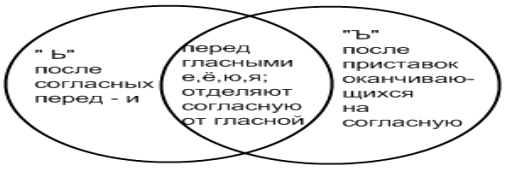 Приём №3 «Самоанализ»Самоанализ позволяет учащемуся более детально повторить всё пройденное на уроке и оценить свои успехи.Содержание урокаЗнаю уверенноНадо повторить1.2.3.4.В конце урока можно дать ребятам небольшую анкету, которая позволяет осуществить самоанализ, дать качественную и количественную оценку уроку.Некоторые пункты можно варьировать, дополнять, это зависит от того, на какие элементы урока обращается особое внимание.Можно попросить учащихся аргументировать свой ответ.1.На уроке я работал активно / пассивно
2.Своей работой на уроке я доволен / не доволен
3.Урок для меня показался коротким / длинным
4.За урок я не устал / устал
5.Мое настроение стало лучше / стало хуже6.Материал урока мне был понятен / не понятен
полезен / бесполезен
интересен / скучен7.Домашнее задание мне кажется легким / трудным
интересным / неинтереснымПриём №4 «Эссе»Эссе (свободное письмо на заданную тему) рационально использовать в конце урока, данный вид работы позволяет учащимся подвести итог занятия, подытожить свои знания.Предлагается ответить на вопросы:- Что узнал и чему научился на уроке?- Что хотел бы узнать?Смысл этого приема можно выразить следующими словами: “Я пишу для того, чтобы понять, что я думаю”. Это свободное письмо на заданную тему, в котором ценится самостоятельность, проявление индивидуальности, дискуссионность, оригинальность решения проблемы, аргументации. Обычно эссе пишется прямо в классе после обсуждения проблемы и по времени занимает не более 5 минут. 	Технология развития критического мышления через чтение и письмо дает возможность личностного роста школьника, приобщает ребенка к духовному опыту человечества, развивает его ум, индивидуальность. Технология открыта для решения большого спектра проблем в образовательной сфере. Она представляет собой набор особых приемов и стратегий, применение которых позволяет выстроить образовательный процесс так, чтобы обеспечить самостоятельную и сознательную деятельность учащихся для достижения поставленных учебных целей. Технология развития критического мышления помогает учителю заменить пассивное слушание и пересказ на активное участие учащихся в образовательном процессе, и тем самым повысить эффективность занятий.	Таким образом, применение элементов технологии критического мышления создает условия для творческой самореализации личности, развития познавательных способностей и коммуникативных умений учащихся, их нравственного потенциала.	Работа по изучению и внедрению технологии развития критического мышления помогает учителю пересмотреть свое собственное отношение к образованию, позволяет воспринимать новые идеи открытого образования. В результате стратегии и приемы, лежащие в основе новых подходов к обучению, становятся не только частью их педагогического опыта, но и двойственным средством для достижения этих задач.	После проведенных уроков с применением стратегий технологии всегда появляются новые идеи. Это еще раз доказывает, что технология развития критического мышления не только педагогическая технология с установленными правилами, принципами и набором приемов, но и динамический, развивающий подход к обучению. Смысл образовательного процесса состоит не в строгом следовании алгоритму, а в свободном творчестве педагогов и учеников, работающих с использованием новых технологии.